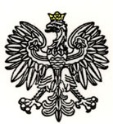 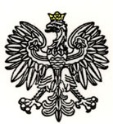 Warszawa, 17.03.2022 r.  Dotyczy: . postępowania o  udzielenie  zamówienia publicznego w trybie przetargu nieograniczonego pn.:  Usługa sprzątania  budynków i utrzymania terenów zielonych, nr ref.: WZP-554/22/41/AGWydział Zamówień Publicznych KSP, działając w imieniu Zamawiającego, 
na podstawie art. 137 ust. 1 ustawy z dnia 11 września 2019 r. Prawo zamówień publicznych 
(t. j. Dz. U. z 2021 r. poz. 1129 ze zm.), uprzejmie informuje o treści zmiany postanowień Specyfikacji Warunków Zamówienia:1. Rozdział XIX SWZ Ogólne warunki umowy § 12 ust. 5 otrzymuje brzmienie: „5. Zmiana treści umowy, o której mowa w ust. 4 wymaga sporządzenia stosowanego aneksu zgodnie z ust. 9 - 11. Zmiana cen określonych w ust. 4 lit. C), c1) obowiązywać będzie od daty wejścia w życie zmienionych przepisów prawa w tym zakresie i dotyczyć będzie usług wykonanych po tej zmianie przepisów. Zmiana cen określonych w ust. 4 lit. C), c2-c4) obowiązywać będzie od daty podpisania przez Strony aneksu w tym zakresie i dotyczyć będzie usług wykonanych po podpisaniu aneksu.”.2. w Rozdziale XIX Ogólne Warunki umowy w § 12 po ust. 8 dodaje się ust. 9-11 w brzmieniu:„9. W sytuacji zaistnienia przesłanek do zmiany treści umowy, o których mowa w ust. 4 umowy,  Strona umowy, która występuje z inicjatywą zmiany umowy, przekaże drugiej Stronie umotywowany wniosek o zmianę treści umowy.10. Wniosek, o którym mowa w ust. 9 zawierał będzie:a) projekt zmiany, b) uzasadnienie faktyczne i prawne, c) szczegółowe wyliczenia dotyczące wpływu zmiany przepisów prawa na wysokość wynagrodzenia Wykonawcy, d) dowody przemawiające za okolicznościami powodującymi konieczność zmiany umowy, 
w szczególności dotyczącymi zmiany kosztów świadczenia usługi.11. Strona, która otrzyma wniosek, o którym mowa w ust. 9 rozpatrzy go w terminie 7 dni. Zaakceptowany przez Strony wniosek będzie podstawą do sporządzenia aneksu do umowy. Postanowienia ust. 5 stosuje się”.Zmiany treści SWZ są wiążące dla stron i muszą być uwzględnione w składanych ofertach. Podpis na oryginale:\-\ Marta Gawracz